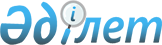 Қазақстан Республикасы Премьер-Министрiнің 2000 жылғы 9 ақпандағы N 20 өкiмiне өзгерiстер мен толықтырулар енгізу туралы
					
			Күшін жойған
			
			
		
					Қазақстан Республикасы Премьер-Министрінің өкімі 2000 жылғы 22 қыркүйек N 118-ө. Күші жойылды - ҚР Үкіметінің 2003.09.24. N 228 өкімімен.

      "Қазақстан Республикасының Премьер-Министрiне ақпараттық материалдарды ұсынудың кестесiн бекiту туралы" Қазақстан Республикасы Премьер-Министрiнiң 2000 жылғы 9 ақпандағы N 20 өкiмiне мынадай өзгерiстер мен толықтырулар енгiзiлсiн: 

      көрсетiлген өкiммен бекiтiлген Қазақстан Республикасының Премьер-Министрiне ақпараттық материалдарды ұсынудың кестесiнде: 

      реттiк нөмiрi 1-жолдың 3-бағаны "МКМ Салық полициясы комитетi мен Кеден комитетi" деген сөздермен толықтырылсын; 

      реттік нөмiрлерi 2, 11, 65, 69, 74 және 75-жолдардың 4-бағанындағы "заңдар" деген сөз алынып тасталсын; 

      реттiк нөмiрлерi 17 және 45-жолдардың 4-бағанындағы "Заң, қорғаныс және құқық тәртiбi бөлiмi" деген сөздер "Заң бөлiмi, Қорғаныс және құқық тәртiбi бөлiмi" деген сөздермен ауыстырылсын; 

      реттiк нөмiрi 18-жолдың 4-бағанындағы "Заң, қорғаныс және құқық тәртiбi бөлiмi" деген сөздер "Заң бөлiмi" деген сөздермен ауыстырылсын; 

      мынадай мазмұндағы реттiк нөмiрлерi 64-1 және 64-2-жолдармен толықтырылсын: "64-1 Осы                    тоқсан            Қорғаныс және құқық 

мәселелердi                аяқталғаннан           тәртiбi бөлiмi; 

Yкiметтiң мәжiлiсiнде      кейiнгі 15-күнi 

қарау жөнiнде              ІІМ 

ұсыныстар енгізумен 

бiрге қылмыстылық 

жағдайы неғұрлым 

күрделi облыстар 

бойынша кеңейтiлген 

ақпарат 64-2 Төтенше              тоқсан                 Қорғаныс және құқық 

жағдайлар фактiлерi     аяқталғаннан              тәртібі бөлімі"; 

туралы талдама жазба    кейiнгі 10-күнi 

                        ТЖА      мынадай мазмұндағы реттiк нөмiрi 67-1-жолмен толықтырылсын: "67-1 Кестеге             шақырудың              Қорғаныс және құқық 

қосымшаға сәйкес          қорытындысы             тәртібі бөлімі"; 

ақпарат, реттiк нөмiрi    бойынша 15 

31-7                      шiлдеде және 15 

                          ақпанда 

                          Қорғанысминi      мынадай мазмұндағы реттiк нөмiрлерi 75-1, 75-2, 75-3, 75-4, 75-5 және 75-6-жолдармен толықтырылсын: "75-1 Негiзгі iс-          тоқсан алдындағы       Кеңсенің бөлімдері 

шаралар жоспары            айдың 20-күні          (тиісінше); 

                           орталық атқарушы 

                           органдар 75-2 Құқық                 келесі жылдың 

қорғау                     20 қаңтарында        Қорғаныс және құқық 

органдарының               ІІМ, МКМ Салық         тәртібі бөлімі; 

қызметi туралы             полициясы 

ақпарат                    комитеті және 

                           Кеден комитеті 75-3 Кестеге               келесі жылдың         Қорғаныс және құқық 

қосымшаға сәйкес           1 наурызында           тәртібі бөлімі; 

ақпарат, реттiк            Экономикаминіне 

нөмiрi 31-3 75-4 Кестеге               үстiмiздегi          Қорғаныс және құқық 

қосымшаға сәйкес           жылдың                 тәртiбi бөлiмi; 

ақпарат, реттік            15 қарашасында 

нөмiрi 31-4                Қорғанысминi, 

                           IIМ, ТЖА 75-5 Кестеге               келесi жылдың        Қорғаныс және құқық 

қосымшаға сәйкес           15 қаңтарында          тәртiбi бөлiмi; 

ақпарат, реттiк            Қорғанысминi, 

нөмiрi 31-5                IIМ, ТЖА 75-6 Кестеге               келесі жылдың        Қорғаныс және құқық 

қосымшаға сәйкес           20 қаңтарына           тәртібі бөлімі; 

ақпарат, реттiк            дейін 

нөмiрi 31-6                Экономикаминi      көрсетiлген кестеге қосымшада: 

     мынадай мазмұндағы реттiк нөмiрлерi 31-3, 31-4, 31-5, 31-6 және 31-7-жолдармен толықтырылсын: "31-3 Қазақстан Республи.    есептi жылдан кейiнгі 1 наурызда 

касының жұмылдыру            орталық және жергiлiктi атқарушы 

дайындығының жай-күйi        органдар Экономикаминiне; 

туралы жиынтық баяндама      есептi жылдан кейiнгі 15 наурызда 

(құпия)                      ЭкМ; 31-4 Жедел, жауынгерлiк      үстiмiздегі жылдың 15 қарашасында 

және жұмылдыру               Қорғанысминi, IIМ, ТЖА; 

дайындығының кезектi 

жылға арналған жоспары 

(құпия) 31-5 Жедел, жауынгерлiк      келесi жылдың 15 қаңтарында 

және жұмылдыру               Қорғанысминi, IIМ, ТЖА; 

дайындығы жоспары 

орындалуының 

қорытындылары туралы 

ақпарат (құпия) 31-6 ҚР Ұлттық               келесi жылдың 20 қаңтарына дейiн 

қауiпсiздiгінiң 1999-2005    Экономикамині; 

жылдарға арналған 

стратегиясын iске 

асырудың барысы және 

Стратегияны iске асыру 

жөнiндегi Іс-шаралар 

жоспарының орындалуы 

туралы ҚР Президентiне 

баяндаманың жобасы (өте 

құпия) 31-7 Азаматтарды мерзiмдiк   шақырудың қорытындылары 

әскери қызметке кезектi      бойынша 15 шiлдеде және 

шақырудың                    15 ақпанда 

қорытындылары туралы         Қорғанысминi". 

жиынтық баяндама (құпия)       Премьер-Министр 
					© 2012. Қазақстан Республикасы Әділет министрлігінің «Қазақстан Республикасының Заңнама және құқықтық ақпарат институты» ШЖҚ РМК
				